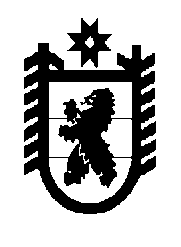 Республика КарелияСовет   Олонецкого национального муниципального района  РАСПОРЯЖЕНИЕот 29.04.2016г. № 11-рОб утверждении Положения о порядке сообщения лицами, замещающими должности муниципальной службы в аппаратеСовета Олонецкого национального муниципального района , о возникновении личной заинтересованности при исполнении должностных обязанностей, которая приводит или может привести к конфликту интересов           В соответствии с Федеральным законом от 25.12.2008г. № 273-ФЗ «О противодействии коррупции», статьей 14.1 Федерального закона от 02.03.2007г. № 25-ФЗ «О муниципальной службе в Российской Федерации, статьей 9.2 Закона Республики Карелия от 24.07.2007г. № 1107-ЗРК «О муниципальной службе в Республике Карелия», п.8 Указа Президента Российской Федерации от 01.07.2010г. № 821 «О комиссиях по соблюдению требований к служебному поведению государственных гражданских служащих и урегулированию конфликта интересов», указом Президента Российской Федерации от 22.12.2015г. № 650 «О порядке сообщения лицами, замещающими отдельные государственные должности Российской Федерации, должности федеральной государственной службы, и иными лицами о возникновении личной заинтересованности при исполнении должностных обязанностей, которая приводит или может привести к конфликту интересов, и о внесении изменений в некоторые акты Президента Российской Федерации», п.2 Порядка образования комиссии по соблюдению требований к служебному поведению муниципальных служащих и урегулированию конфликта интересов, утвержденного Указом главы Республики Карелия от 25.12.2012г. № 147, постановляет:Утвердить Положение о порядке сообщения лицами, замещающими должности муниципальной службы в аппарате Совета Олонецкого национального муниципального района   о возникновении личной заинтересованности при исполнении должностных обязанностей, которая приводит или может привести к конфликту интересов (прилагается).Настоящее распоряжение  вступает в силу с момента подписания. Председатель Совета Олонецкого национального муниципального района  						А.М.ИвановПриложениек распоряжению от 29.04.2016г. № 11-р Положение о порядке сообщения лицами, замещающими должности муниципальной службы в аппарате Совета Олонецкого национального муниципального района   о возникновении личной заинтересованности при исполнении должностных обязанностей, которая приводит или может привести к конфликту интересов1. Настоящим Положением определяется порядок сообщения лицами, замещающими должности муниципальной службы в аппарате Совета Олонецкого национального муниципального района   о возникновении личной заинтересованности при исполнении должностных обязанностей, которая приводит или может привести к конфликту интересов (далее - муниципальный служащий).2. Муниципальные служащие обязаны в соответствии с законодательством Российской Федерации о противодействии коррупции сообщать о возникновении личной заинтересованности при исполнении должностных обязанностей, которая приводит или может привести к конфликту интересов, а также принимать меры по предотвращению или урегулированию конфликта интересов.3. Сообщение оформляется в письменной форме в виде уведомления о возникновении личной заинтересованности при исполнении должностных обязанностей, которая приводит или может привести к конфликту интересов (далее - уведомление), по форме согласно приложению № 1 к настоящему Положению.4. Уведомления представляются муниципальными служащими председателю Совета Олонецкого национального муниципального района,    который обеспечивает их регистрацию в день поступления в журнале регистрации уведомлений о возникновении личной заинтересованности при исполнении должностных обязанностей, которая приводит или может привести к конфликту интересов (далее - журнал уведомлений), по форме согласно приложению № 2 к настоящему Положению.Журнал уведомлений должен быть прошит, пронумерован и скреплен печатью.5. Уведомления, поступившие  председателю Совета, не позднее рабочего дня, следующего за днем регистрации уведомления, передаются в комиссию по соблюдению требований к служебному поведению муниципальных служащих и урегулированию конфликта интересов 9далее – комиссия).6.  Комиссия по результатам рассмотрения уведомлений принимает одно из следующих решений:6.1. Признать, что при исполнении должностных обязанностей лицом, направившим уведомление, конфликт интересов отсутствует;6.2. Признать, что при исполнении должностных обязанностей лицом, направившим уведомление, личная заинтересованность приводит или может привести к конфликту интересов;7. В случае принятия решения, предусмотренного подпунктом 6.2 настоящего Порядка, председатель Совета (лицо, исполняющее его обязанности) принимает меры или обеспечивает принятие мер по предотвращению или урегулированию конфликта интересов либо рекомендует муниципальному служащему, направившему уведомление, принять такие меры.Приложение № 1к Положению о порядке сообщениялицами, замещающими  должности муниципальнойслужбы в аппарате Совета  Олонецкого национального муниципального района, о возникновении личной заинтересованности приисполнении должностных обязанностей, котораяприводит или может привести к конфликту интересов	___________________	                     (отметка об ознакомлении)                                             Председателю Совета                                                         (лицу, исполняющему обязанности Главы)от ___________________________________________________   (ФИО, замещаемая должность)УВЕДОМЛЕНИЕо возникновении личной заинтересованности при исполнении должностныхобязанностей, которая приводит или может привести к конфликту интересовСообщаю о возникновении у меня личной заинтересованности при исполнении должностных  обязанностей, которая приводит или может привести к конфликту интересов (нужное подчеркнуть).Обстоятельства, являющиеся основанием возникновения личной заинтересованности: ___________________________________________________________________________Должностные обязанности, на исполнение которых влияет или может повлиять личная заинтересованность: __________________________________________________________________________________________________________________Предлагаемые меры по предотвращению или урегулированию конфликтаинтересов: ___________________________________________________________________________________________________________________________________________Намереваюсь (не намереваюсь) лично присутствовать на заседании комиссии администрации Олонецкого национального муниципального района   по соблюдению требований к служебному поведению муниципальных служащих и урегулированию конфликта интересов  при рассмотрении настоящего уведомления (нужное подчеркнуть).«___» _____________ 20___ года  ______________________  ___________________    (подпись лица,		  (И.О.Фамилия)   направляющего уведомление)Приложение № 2к Положению о порядке сообщениялицами, замещающими должности муниципальнойслужбы в аппарате Совета Олонецкого национального муниципального района, о возникновении личной заинтересованности приисполнении должностных обязанностей, котораяприводит или может привести к конфликту интересовЖУРНАЛрегистрации уведомлений о возникновении личнойзаинтересованности при исполнении должностных обязанностей,которая приводит или может привести к конфликту интересовN п/пФамилия, имя, отчество, должность лица, направившего уведомлениеСодержание уведомленияФамилия, имя, отчество, должность и подпись лица, принявшего уведомлениеДата регистрации уведомленияДата направления уведомления в адрес председателя Совета Олонецкого национального муниципального района   (лица, исполняющего его обязанности) с указанием фамилии, имени, отчества лица, направившего уведомление, его подпись123456